CARE Checklist of information to include when writing a case report	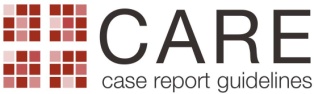 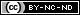 Title	1	The diagnosis or intervention of primary focus followed by the words “case report” 	 P1	Key Words	2	2 to 5 key words that identify diagnoses or interventions in this case report, including "case report" 	 P1	Abstract(no references)3a	Introduction: What is unique about this case and what does it add to the scientific literature? 	 P2, L11	3b	Main symptoms and/or important clinical findings 	 P2, L3-5	3c	The main diagnoses, therapeutic interventions, and outcomes 	 P2, L6-10	3d	Conclusion—What is the main “take-away” lesson(s) from this case? 	 P2, L11	Introduction	4	One or two paragraphs summarizing why this case is unique (may include references) 	 P3, L17-34	Patient Information	5a	De-identified patient specific information 	 P3, L36-38                                                                                                                                                                                                                      P4, L39-50	-5b	Primary concerns and symptoms of the patient 	 P3, L36-41	5c	Medical, family, and psycho-social history including relevant genetic information 	 P3, L41-435d	Relevant past interventions with outcomes 	 P3, L41                                       Clinical FindingsTimelineDiagnostic AssessmentTherapeutic InterventionFollow-up and OutcomesDescribe significant physical examination (PE) and important clinical findings 	 P4, L52-54                                      Historical and current information from this episode of care organized as a timeline 	 P4                                     8a	Diagnostic testing (such as PE, laboratory testing, imaging, surveys). 	 P4, L54-63                                       8b	Diagnostic challenges (such as access to testing, financial, or cultural) 	 P4, L54-63                                     8c	Diagnosis (including other diagnoses considered) 	 P4, L65	8d	Prognosis (such as staging in oncology) where applicable 	                                 9a	Types of therapeutic intervention (such as pharmacologic, surgical, preventive, self-care) 	 P4, L67-70	9b	Administration of therapeutic intervention (such as dosage, strength, duration) 		9c	Changes in therapeutic intervention (with rationale) 	 P5, L67-70	10a	Clinician and patient-assessed outcomes (if available) 	 No available	10b	Important follow-up diagnostic and other test results 	 P8. L178-186	10c	Intervention adherence and tolerability (How was this assessed?) 	 P8, L194	10d	Adverse and unanticipated events 	 	Discussion	11a	A scientific discussion of the strengths AND limitations associated with this case report 	 P8	11b	Discussion of the relevant medical literature with references 	 P4-8	11c	The scientific rationale for any conclusions (including assessment of possible causes) 	 P8, L183-193	11d	The primary “take-away” lessons of this case report (without references) in a one paragraph conclusion 	 P9, L197-206	Patient Perspective	12	The patient should share their perspective in one to two paragraphs on the treatment(s) they received 	 P9	Informed Consent	13	Did the patient give informed consent? Please provide if requested . . . . . . . . . . . . . . . . . . . . . . . . . . . . . . . . . . . . ..	Yes	*	No